STRENSALL WITH TOWTHORPE PARISH COUNCIL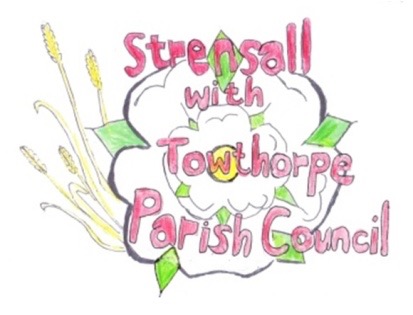 The Village Hall, Northfields, Strensall, York YO325XWe-mail: strensalltowthorpePC@outlook.com              phone: 01904 491569MINUTES OF A PLANNING COMMITTEE MEETING      HELD ON TUESDAY 08th AUGUST 2023 AT 6.30PMCouncillors Present:			Andrew Bolton		Christopher Chambers							Tony Fisher		Lawrence Mattinson 								Christopher Tetley 	In Attendance:			Fiona Hill - Parish ClerkPublic Present:			0a) To receive apologies for absence given in advance of the meeting:     		Parish Councillor Wayne Wigley            								b) To consider the approval of reasons given for absence: 				Resolved / Approved (Unanimous)        		   	            To receive any declarations of interest under the Parish Council Code of Conduct or Members register of interests: 							           NoneTo approve the minutes of the Planning Committee meeting of 27th June 2023:		Resolved / Approved (Unanimous)To discuss any ongoing issues and information received: 				NoneTo consider and respond to consultations from City of York Council to the planning	applications as follows:										a) 23/01154/FUL – Dormer to rear @ 28 York RoadResolved / No Objection (Unanimous)b) 23/01403/FUL – Alterations to rear projection including flat roof @ 2 Common RoadResolved / No Objection to proposed development, however when visiting the site, the Parish Council noticed a very large outbuilding in grounds, which does not appear to be shown on submitted drawings. Due to its proximity to the SAC, please confirm if it has received approval or whether is does not need it (Unanimous)c) 23/01413/FUL – Single storey side extension following demolition of conservatory @ 1 Low CroftResolved / No Objection (Unanimous)d) 23/01188/FUL – Removal of condition 5 of permitted application 08/02144/FUL to alter materials of doors and windows to a powder coating grey finish @ 1 Princess RoadThe Planning Application is unclear about what is to be achieved, so further details should be submittedTo note planning decisions received: 								a) 23/00913/FUL – Single storey rear extension after removal of conservatory – retrospective 	@ 15 Westpit Lane – Approvedb) 23/00073/FUL – Erection of 1no. two storey four bedroom dwelling following demolition of existing bungalow and detached garage @ Copperfield, Lords Moor Lane - ApprovedTo confirm date of the next meeting on Tuesday 22nd August 2023 @ 6.30 p.m.Resolved / Approved (Unanimous)	